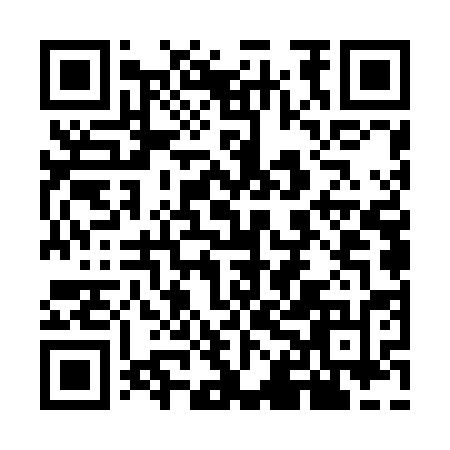 Ramadan times for Loisin, FranceMon 11 Mar 2024 - Wed 10 Apr 2024High Latitude Method: Angle Based RulePrayer Calculation Method: Islamic Organisations Union of FranceAsar Calculation Method: ShafiPrayer times provided by https://www.salahtimes.comDateDayFajrSuhurSunriseDhuhrAsrIftarMaghribIsha11Mon5:505:506:5512:453:576:366:367:4012Tue5:485:486:5312:443:586:376:377:4213Wed5:465:466:5112:443:596:386:387:4314Thu5:445:446:4912:444:006:406:407:4515Fri5:425:426:4712:444:016:416:417:4616Sat5:405:406:4512:434:026:426:427:4717Sun5:385:386:4312:434:026:446:447:4918Mon5:365:366:4112:434:036:456:457:5019Tue5:345:346:3912:424:046:466:467:5220Wed5:325:326:3712:424:056:486:487:5321Thu5:305:306:3512:424:056:496:497:5522Fri5:285:286:3312:414:066:516:517:5623Sat5:265:266:3112:414:076:526:527:5724Sun5:245:246:2912:414:086:536:537:5925Mon5:225:226:2712:414:086:556:558:0026Tue5:205:206:2512:404:096:566:568:0227Wed5:185:186:2412:404:106:576:578:0328Thu5:165:166:2212:404:106:596:598:0529Fri5:135:136:2012:394:117:007:008:0630Sat5:115:116:1812:394:127:017:018:0831Sun6:096:097:161:395:128:038:039:091Mon6:076:077:141:385:138:048:049:112Tue6:056:057:121:385:148:058:059:123Wed6:036:037:101:385:148:078:079:144Thu6:016:017:081:385:158:088:089:155Fri5:595:597:061:375:168:098:099:176Sat5:575:577:041:375:168:118:119:187Sun5:555:557:021:375:178:128:129:208Mon5:525:527:001:365:178:138:139:229Tue5:505:506:591:365:188:158:159:2310Wed5:485:486:571:365:198:168:169:25